_____________________________________________________________________________________________________________________________ПОСТАНОВЛЕНИЕ                                                                                        JОПот 27 июля 2016 года № 88с. Кокоря«Об утверждении муниципальной программы комплексного развития социальной инфраструктуры Кокоринского сельского поселения на 2016-2020 годы и на период до 2039  года» (разрабатывается на срок действия генерального плана) В соответствии с Федеральным законом от 29.12. 2014 № 456-ФЗ «О внесении изменений в Градостроительный кодекс Российской Федерации и отдельные законодательные акты Российской Федерации», Постановлением Правительства Российской Федерации от 1 октября . № 1050 «Об утверждении требований к программам комплексного развития социальной инфраструктуры поселений, городских округов», руководствуясь Уставом МО Кокоринского сельского поселения, Решил:1. Утвердить муниципальную программу комплексного развития социальной инфраструктуры Кокоринского сельского поселения на 2016-2039 годы согласно приложению.2. Контроль за реализацией программы оставляю за собой3. Настоящее постановление вступает в силу со дня его официального опубликования.   Глава муниципального образования  Согласовано: ________                                                                Утверждена Постановлением главыНачальник  отдела строительства,                                               Кокоринского сельского поселения архитектуры, земельно-имущественных	                                   27.07.2016г. № 88отношений и ЖКХ  МО «Кош-Агачский район» Е.Я.Сатаев                                                            .Программа
"Комплексного развития социальной инфраструктуры систем МО Кокоринское сельское поселение на 2016-2020 года и на период до 2039 года»Паспорт муниципальной программы
"Комплексного развития социальной инфраструктуры систем МО Кокоринского сельского поселения на 2016-2020 года и на период до 2039 года»1. Основания для разработки программыОснованиями для разработки программы являются:- Федеральный закон от 30.12. 2012 № 289-ФЗ « О внесении изменений в Градостроительный кодекс Российской Федерации и отдельные законодательные акты Российской Федерации»;- Распоряжение от 19.10.1999 г. №1683-р «Методика определения нормативной потребности субъектов РФ в объектах социальной инфраструктуры»; - СП 42.13330.2011 «Градостроительство. Планировка и застройка городских и сельских поселений». - Распоряжение от 19.10.1999 г. №1683-р «Методика определения нормативной потребности субъектов РФ в объектах социальной инфраструктуры»;- Генеральный план МО Кокоринского сельского поселения;- Постановление Правительства Российской Федерации от 1 октября . № 1050  «Об утверждении требований к программам комплексного развития социальной инфраструктуры поселений, городских округов»2. Цели и задачи совершенствования и развития коммунального комплекса
сельского поселения       Целью разработки Программы комплексного развития социальной инфраструктуры МО Кокоринского сельского поселения является обеспечение развитие социальной инфраструктуры (объекты образования, физической культуры и массового спорта и культуры) в соответствии с текущими и перспективными потребностями муниципального образования, в целях повышения уровня жизни населения и улучшения экологического состояния.Программа комплексного развития социальной инфраструктуры МО Кокоринского сельского поселения является базовым документом для разработки инвестиционных и производственных Программ организаций строительного комплекса муниципального образования.Основными задачами совершенствования и развития социальной инфраструктуры МО Кокоринского сельского поселения являются: - развитие социальной инфраструктуры поселения и муниципального образования путем формирования благоприятного социального климата для обеспечения эффективной трудовой деятельности, повышение уровня жизни населения;- привлечение широких масс населения к занятиям спортом и культивирование здорового образа жизни за счет строительства, реконструкции и ремонта спортивных сооружений;- развитие системы среднего профессионального образования за счет строительства, реконструкции и ремонта образовательных учреждений;- улучшение условий проживания населения за счет строительства, реконструкции и ремонта объектов социальной инфраструктуры, жилого фонда, жилищно-коммунального хозяйства, мест массового отдыха и рекреации.Индикаторами, характеризующими успешность реализации Программы, станут показатели степени готовности объектов, ввод которых предусмотрен программными мероприятиями.3. Сроки и этапы реализации ПрограммыПериод реализации Программы: 2 этапа.1 этап: 2016-2020 годы;2 этап: до 2039 года. 4. Механизм реализации целевой программыМеханизм реализации Программы включает следующие элементы:разработку и издание муниципальных правовых актов, необходимых для выполнения Программы;- ежегодную подготовку и уточнение перечня программных мероприятий на очередной финансовый год и плановый период, уточнение затрат на реализацию программных мероприятий;- размещение в средствах массовой информации и на официальном сайте администрации села информации о ходе и результатах реализации Программы.Управление и контроль за реализацией Программы осуществляет координатор – Администрация муниципального образования Кош-Агачский район, администрация сельского поселения.Администрация сельского поселения контролирует и координирует выполнение программных мероприятий, обеспечивает при необходимости их корректировку, координирует деятельность по реализации основных мероприятий Программы, осуществляет мониторинг и оценку результативности мероприятий; организует размещение в средствах массовой информации и на официальном сайте администрации сельского поселения информацию о ходе и результатах целевой Программы.Реализацию Программы осуществляют исполнители –Подрядные организации проходят отбор на выполнение работ, оказание услуг, согласно действующему законодательству Российской Федерации, и несут ответственность за качественное и своевременное выполнение.Для обеспечения контроля и анализа хода реализации Программы муниципальный заказчик Программы ежегодно согласовывает уточненные показатели, характеризующие результаты реализации Программы, на соответствующий год.5. Оценка ожидаемой эффективностиРезультаты долгосрочной муниципальной целевой программы комплексного развития социальной инфраструктуры сельского поселения на 2016 – 2020 гг. определяются с помощью целевых индикаторов.Ожидаемыми результатами Программы являются улучшение экономической ситуации в сельском поселении за счет:Технологические результаты:- обеспечение новых мест в общеобразовательных организациях;- создание новых и развитие существующих спортивно-тренировочных центров;- ликвидация дефицита объектов социальной инфраструктуры;- внедрение энергосберегающих технологий;2. Социальные результаты:- повышение надежности функционирования  систем социальной инфраструктуры и обеспечивающие комфортные и безопасные условия для проживания людей;- повышение благосостояния населения;- снижение социальной напряженности.3. Экономические результаты:- повышение инвестиционной привлекательности организаций строительного комплекса поселка.6. Объекты школьного образованияОбразование является одним из ключевых подразделений сферы услуг любого муниципального образования. Основными её составляющими являются детские дошкольные учреждения, дневные общеобразовательные школы, система дополнительного образования детей.Общеобразовательные учреждения:Сеть общеобразовательных учреждений Кокоринского сельского поселения представлена одним дневным общеобразовательным учреждением, предоставляющим все три ступени общего образования (начальное, основное и среднее (полное). Школа введена в действие после реконструкции 2010 году, расчитана на 250 обучающихся. В настоящее время посещают 169 обучающихся. В блажащее 3 года произойдет увеличение количества обучающихся. Требуется строительство II этапа: строительство пристройки к существующему учебному корпусу спортивного зала и столовой сблокировать с существующим учебным корпусом школы через теплый переход.7. Объекты физической культуры и массового спортаНа территории МО Кокоринского сельского поселения имеется один стадион, спортзал и здание для борьбы самбо. Все здания требуют текущего ремонта, оснащения необходимыми оборудованиями отвечающим современным требованиям.9. Объекты культурыНа территории МО Кокоринского сельского поселения расположен один сельский дом культуры, обеспечивающий культурно-досуговую деятельность населения. СДК расчитана на 250 человек, посещают 180-200 человек. СДК был введен в действие в 1992 году и в настоящее время требуется наружный ремонт здания (замена кровли, окон, утепление фасада), замена изгороди, подвод фундамента, замена электропроводки). В ближайшее время планируется приобретение инструментов алтайского народа и пошив костюмов. 11. Мероприятия программы и показатели.11.1. Объекты образованияДля повышения надежности работы, обеспечения объектами образования нового строительства на перспективных земельных участках и повышения экономической эффективности необходимы мероприятия:1) Разработка, утверждение проектно-сметной документации для строительства объектов образования;2)  Капитальный ремонт объектов образования сельского поселения;3) Оснащение необходимым оборудованием объектов образования, отвечающим современным требованиям;4) Перспективное развитие социальной инфраструктуры в соответствии с установленными потребностями в объектах социальной инфраструктуры; Будут достигнуты следующие  показатели:          1) Доступность объектов социальной инфраструктуры для населения в соответствии с нормативами градостроительного проектирования;2) Достижение расчетного уровня обеспеченности населения услугами в указанных областях, в соответствии с нормативами градостроительного проектирования.11.2. Объекты физической культуры и массового спортаДля повышения надежности работы, обеспечения объектами физической культуры и массового спорта нового строительства на перспективных земельных участках и повышения экономической эффективности необходимы мероприятия:1) Капитальный ремонт объектов физической культуры и массового спорта сельского поселения;2) Оснащение необходимым оборудованием объектов физической культуры и массового спорта, отвечающим современным требованиям;3) Обеспечение  безопасного, качественного и эффективного использования населением объектов социальной инфраструктуры;4) Совершенствование условий для развития спорта. Будут достигнуты следующие показатели:1) Доступность объектов социальной инфраструктуры для населения в соответствии с нормативами градостроительного проектирования;2) Достижение расчетного уровня обеспеченности населения услугами в указанных областях, в соответствии с нормативами градостроительного проектирования;11.3. Объекты культурыДля повышения надежности работы, обеспечения объектами культуры  нового строительства на перспективных земельных участках и повышения экономической эффективности необходимы мероприятия:1) Капитальный ремонт объектов культуры; 2) Оснащение необходимым оборудованием объектов культуры, отвечающим современным требованиям;  3) Обеспечение безопасного, качественного и эффективного использования населением объектов социальной инфраструктуры;  4) Эффективность функционирования действующей социальной инфраструктуры; 5) Перспективное развитие социальной инфраструктуры в соответствии с установленными потребностями в объектах социальной инфраструктуры.Будут достигнуты следующие показатели:          1) Доступность объектов социальной инфраструктуры для населения в соответствии с нормативами градостроительного проектирования; 2) Достижение расчетного уровня обеспеченности населения услугами в указанных областях, в соответствии с нормативами градостроительного проектирования;12. Планируемые расходы и источники финансирования программыПеречень мероприятий и объемы финансирования носят прогнозный характер и утверждаются решением Совета депутатов на очередной финансовый год.Для достижения цели и решения задач при реализации Программы могут использоваться следующие источники финансирования: средства бюджетов всех уровней, собственные средства предприятий, инвестиции.13. Определение эффекта от реализации мероприятий
по развитию социальной инфраструктурыРеализация предложенных программных мероприятий по развитию и модернизации социальной инфраструктуры муниципального образования позволит улучшить качество жизни сельского поселения, обеспечит новые места в общеобразовательных учреждениях, учреждениях здравоохранения. Реализация мероприятий по развитию социальной инфраструктуры позволит:- готовность объектов, ввод которых предусмотрен программными мероприятиями;- создание условий для занятий спортом;Таблица 1Основные мероприятия ПрограммыРОССИЙСКАЯ ФЕДЕРАЦИЯ РЕСПУБЛИКА АЛТАЙКОШ-АГАЧСКИЙ РАЙОНСЕЛЬСКАЯ АДМИНИСТРАЦИЯКОКОРИНСКОГО СЕЛЬСКОГО ПОСЕЛЕНИЯ649786 с. Кокоря ул. Молодежная, 1тел. 22-1-97kokorjasp@mail.ru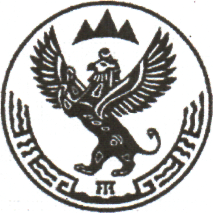 РОССИЯ ФЕДЕРАЦИАЗЫАЛТАЙ РЕСПУБЛИКАКОШ-АГАШ АЙМАККОКОРУ JУРТ JЕЕЗЕЗИНИН АДМИНИСТРАЦИЯЗЫ649786 Кокору j.Молодежный ором, 1тел. 22-1-97kokorjasp@mail.ruКокоринское сельское поселениеБ.И. БидиновНаименование Программы«Комплексное развитие социальной инфраструктуры Кокоринского сельского поселения на 2016-2020 годы и на период до 2039 года»(далее - Программа)Основание для разработки Программы- Федеральный закон от 29.12. 2014 № 456-ФЗ « О внесении изменений в Градостроительный кодекс Российской Федерации и отдельные законодательные акты Российской Федерации»; - СП 42.13330.2011 «Градостроительство. Планировка и застройка городских и сельских поселений»;- Генеральный план МО Кокоринского сельского поселения;- Постановление Правительства Российской Федерации от 1 октября . № 1050  «Об утверждении требований к программам комплексного развития социальной инфраструктуры поселений, городских округов»Заказчик ПрограммыАдминистрация Кош-Агачского района, администрация муниципального образования Кокоринского сельского поселенияРазработчик ПрограммыАдминистрация муниципального образования Кокоринского сельского поселенияОтветственный исполнитель ПрограммыАдминистрация муниципального образования Кокоринского сельского поселенияИсполнители ПрограммыАдминистрация муниципального образования Кокоринского сельского поселения, ресурсоснабжающие организацииЦели и задачи ПрограммыЦели Программы: 1. Создание правовых, организационных, институциональных и экономических условий для перехода к устойчивому социальному развитию поселения, эффективной реализации полномочий органов местного самоуправления;2. Развитие и расширение информационно-консультационного и правового обслуживания населения;3.Развитие социальной инфраструктуры (объекты образования, физической культуры и массового спорта и культуры) в соответствии с текущими и перспективными потребностями муниципального образования, в целях повышения уровня жизни населения и улучшения экологического состояния.4.Создание условий для безопасного проживания населения на территории поселения.5.Содействие в привлечении молодых специалистов в поселение (врачей, учителей, работников культуры, муниципальных служащих);6.Содействие в обеспечении социальной поддержки слабозащищенным слоям населения:Задачи:- развитие социальной инфраструктуры МО  Кокоринского сельского поселения и муниципального района путем формирования благоприятного социального климата для обеспечения эффективной трудовой деятельности, повышение уровня жизни населения;- привлечение широких масс населения к занятиям спортом и культивирование здорового образа жизни, повышение роли физкультуры и спорта в деле профилактики правонарушений, преодоления распространения наркомании и алкоголизма;за счет строительства, реконструкции и ремонта спортивных сооружений;- развитие системы высшего, среднего профессионального образования, строительство второго этапа образовательного учреждения;- улучшение условий проживания населения, развитие личных подсобных хозяйств, за счет строительства, реконструкции и ремонта объектов жилого фонда, жилищно-коммунального хозяйства, мест массового отдыха и рекреации. Важнейшие целевые показатели ПрограммыЦелевыми показателями Программы являются:- показатели степени готовности объектов, ввод которых предусмотрен программными мероприятиями в соответствии с графиком выполнения работ;- создание условий для занятий спортом;- функционирование систем и объектов социальной инфраструктуры в соответствии с потребностями жилищного строительства;Ожидаемый конечный результат Программы Ввод в эксплуатацию предусмотренных Программой объектов социальной инфраструктуру доступность объектов социальной инфраструктуры;сбалансированное, перспективное развитие социальной инфраструктуры в соответствии с установленными потребностями в объектах социальной инфраструктуры; достижение расчетного уровня обеспеченности населения социальными инфраструктурами; эффективность функционирования действующей социальной инфраструктуры;Объемы и источники финансирования ПрограммыПрограмма финансируется из местного, районного, регионального и федерального бюджетов, инвестиционных ресурсов банков, предприятий, организаций, предпринимателейСроки реализации Программы1 этап: 2016-2020 годы;2 этап до 2039 года (на срок действия генерального плана)Контроль за исполнением ПрограммыКонтроль за реализацией Программы осуществляется:- администрацией муниципального образования Кош-Агачский район;- администрацией муниципального образования Кокоринского сельского поселения № п/пТехнические мероприятияНаименование объектовОбъем финансирования  Всего, млн. руб.Эффект от реализации проектовСрок окупаемости мероприятия, лет.11.1. Объекты образования11.1. Объекты образования11.1. Объекты образования11.1. Объекты образования11.1. Объекты образования11.1. Объекты образования1.Строительство второго этапа образовательного учрежденияШкола 115394.5202.обновление материально-технической базы по классамШкола7080 чел25                                    11.2 Объекты физической культуры и массового спорта                                    11.2 Объекты физической культуры и массового спорта                                    11.2 Объекты физической культуры и массового спорта                                    11.2 Объекты физической культуры и массового спорта                                    11.2 Объекты физической культуры и массового спорта                                    11.2 Объекты физической культуры и массового спорта1.Строительство трибуны на 100 местСтадион0,51000 кв.м.252.Строительство сценыСтадион0,540 кв.м.203.Замена огражденияСтадион0.1                                                      11.3 Объекты культуры                                                      11.3 Объекты культуры                                                      11.3 Объекты культуры                                                      11.3 Объекты культуры                                                      11.3 Объекты культуры                                                      11.3 Объекты культуры1.Капитальный ремонт здания Дома культурыСДК3 110 чел.25